WILBURTON PARISH COUNCILMinutes of the Finance Meeting from July 5th 2023 held at St Peter’s Hall, at 7.45pm Present:  Cllr Lambert, Cllr Thurston, Cllr Attrill (Chair), Cllr Upton, Cllr Wilson and Cllr S MorganAlso Present:  Clerk - Andy MilneCllr Spencer (Vice Chair) joined the meeting in the middle and Cllr Whittle joined at the end of this meetingFC23-032: Apologies, Acceptance of apologies and declarations of interestsApologies were received from Cllr Duckworth One Cllr is receiving payments for work completed by their company.FC23-033: To approve the minutes of 7th June 2023The minutes were approvedFC23-034: Public Participation – to accept questions and comments from members of the public and councillors with a prejudicial interest (max 3 minutes per person) There was no public participationFC23-035: To approve accounts for payment FC23-035:  Update on internal and external audit for 2022 - 2023 – C & RFOThe Clerk explained the internal audit had been completed with Canalabs Ltd and that the external audit would be completed in the next few days with PKF Littlejohn LLPFC23-036:  Future reporting format to this committee – C & RFOThe Clerk explained that the format of reporting in the future will include income & expenditure versus budgetFC23-037:  Correspondence not covered in Business Matters/Councillors questions There was no correspondenceFC23-038: Date of next meeting:.06.09.2023Please note that copies of minutes can be obtained from the Parish Clerk or by visiting our Website at www.wilburtonparishcouncil.org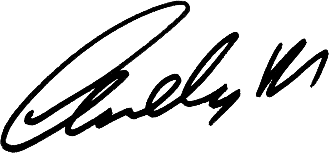 Signed:           A Milne  Date: 11.07.23Payments for July 2023PayeeDetailsub totalVatTotalBACSMaltby ConstructionClear waste & cut grass Sclub705.00141.00846.001Maltby ConstructionREC Fences repair & replacement 950.00190.001140.002Rixon AccountancyHandover meetings with AM152.11152.113Office charges ClerkOffice allowance at HMRC/ASC78.0078.004Oakfield ASTree survey, assess, Tree PP475.0095.00570.005Maltby ConstructionGrass cutting church & CPL Jun60.0060.006Maltby ConstructionCaretaking June403.88403.887AgrovistaLine marking paint 13 x 1 lit429.0085.80514.808Reguflow pipe + fittingsreplacement hoses for rec60.0012.0072.009True link landscapesGrass cutting play area/open s80.3016.0696.3610Netwise UKPremium Package - 2024440.0088.00528.0011NVP ElectricalUpgrade Electrics at REC747.27747.2712East Cambs Trading CobltdRemove tree & sand pits1063.72212.741276.4613SVM Building Services & DesExternal lighting1750.00350.002100.0014Kara AtkinsonPay June 2023 TF58.1058.1015Andrew MilnePay June 2023 TF739.05739.0516HMRCPAYE & NHI June 2023 TF207.46207.4617Bespoke up to June 23Groundsman services TF1218121818Cemetery 2 x £160 = £320.00Bus stop & footpaths 1 x £35.00Allotment 1 x £75.00Litter Picking 4 x £12.25Sandpits 1 x £35.00Recreation GroundsmanLine Marking 4 x £70.00Grass cutting pavion & PP 2 x £40.000Grass Cutting central tree line 1 x £380Grass cutting cricket pitch 2 x £550Grass cutting Football Fields 2 x £48Canalabs Ltd AuditInternal audit116.37116.3719CalpacTraining Cllr Morgan7520CalpacTraining Cllr Lambert7521CalpacTraining Cllr Spencer7522Command Pest ControlMoles treatment459.0054.0023G & J PeckDuel tap connection12.912.5815.4924G & J PeckGrass seed mix99.9999.992510116.161202.1911093.35Added to/Amend 05.07The Clerk pointed out that the total figure did not include The Bespoke invoice, this was corrected at the meeting to 10,116 & 11093 